Схема рыбоводного участкана озере Юхро, расположенном в районе с. Оголихино городского округа город Бор Нижегородской области. Площадь рыбоводного участка – 39,67 га.Вид водопользования – обособленное.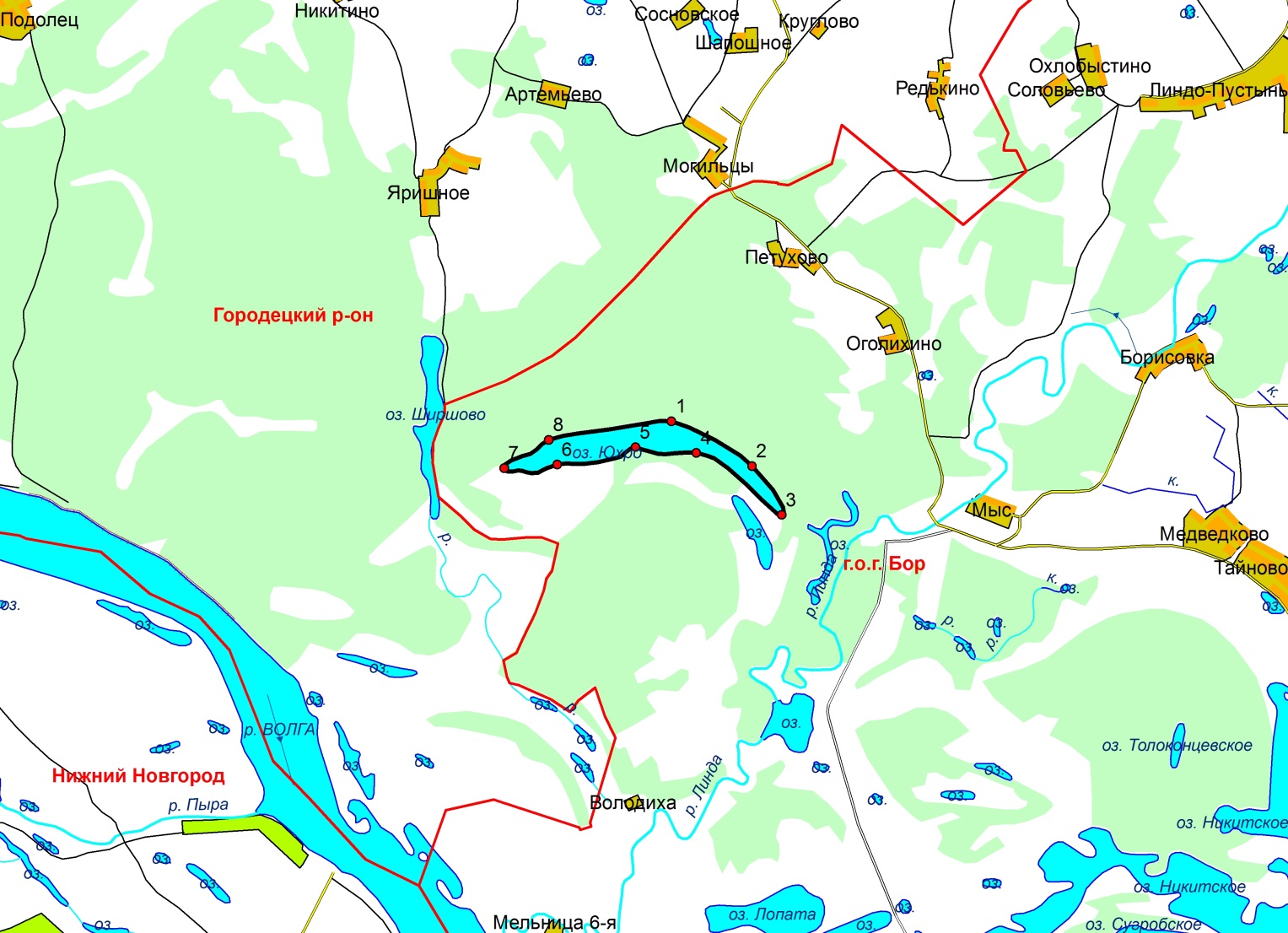 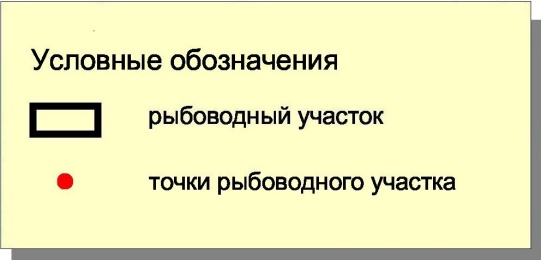 Географическое описание границ:Границы рыбоводного участка устанавливаются по береговой линии озера Юхро, расположенного в районе с. Оголихино путем соединения точек в следующей последовательности: от точки 1 по береговой линии до точки 2, далее по береговой линии до точки 3, затем по береговой линии до точки 4, далее по береговой линии до точки 5, и затем по береговой линии до точки 6, потом по береговой линии до точки 7, затем по береговой линии до точки 8, и далее по береговой линии до точки 1.Вид водопользования – обособленное.Координаты*:*использована система координат WGS84, формат координат – десятичные градусы (DD,DDDDDD°)№ точкиСеверная широтаВосточная долгота156,42922443,892584256,42623343,902671356,42290743,906424456,42707643,895731556,42739643,888179656,42612843,878522756,42581143,871920856,42781243,877392